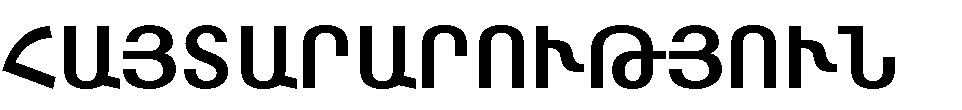 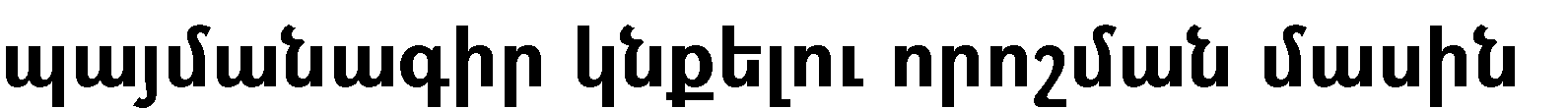 Ընթացակարգի ծածկագիրը «ՍՄ-Կ6ՀԴ-ԳՀԱՊՁԲ-15/2-18/1»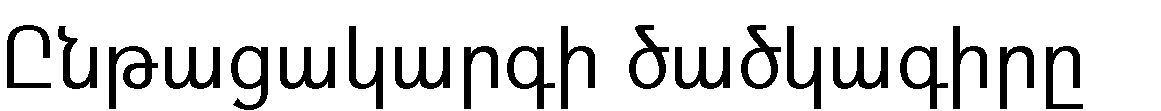 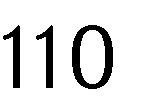 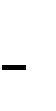 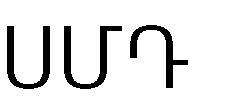 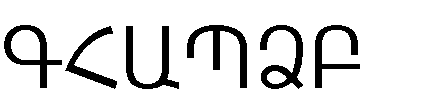 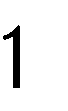 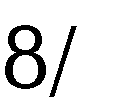 «Կապանի N6 հիմնական դպրոց» ՊՈԱԿ ստորև ներկայացնում է իր կարիքների համար սննդամթերքի ձեռք բերման նպատակով կազմակերպված «ՍՄ-Կ6ՀԴ-ԳՀԱՊՁԲ-15/2-18/1» ծածկագրով գնման ընթացակարգի արդյունքում պայմանագիր կնքելու մասին տեղեկատվությունը՝ Գնահատող հանձնաժողովի 2018թ. հունվարի  12-ի որոշմամբ հաստատվել են ընթացակարգի բոլոր մասնակիցների կողմից ներկայացված հայտերի հրավերի պայմանջներին համապատասխանության գնահատման արդյունքները, համաձայն որի՝ Գնման առարկա է հանդիսանում «Կապանի N6 հիմնական դպրոց» ՊՈԱԿ-ի համար սննդամթերքի ձեռքբերումը:	Չափաբաժին 1Գնման առարկա է հանդիսանում հաց	Չափաբաժին 2Գնման առարկա է հանդիսանում հավ, տավարի միս, կարտոֆիլ, գազար, սոխ, ձավար, խնձոր, սալոր, շաքար, աղ, ձեթ, ոսպ, բրինձ, հնդկաձավար,մակարոնեղեն, բուլկի, թեյ, կակո, կիսել, կաղամբ, բազուկ, կանաչի խառըՉափաբաժին 3Գնման առարկա է հանդիսանում կաթ, մածուն, թթվասերՄասնակցի անվանումըՀրավերի պահանջներին համապատասխանող հայտերՀամապատասխանելու դեպքում նշել XՀրավերի պահանջներին չհամապատասխանող հայտերչհամապատասխանելու դեպքում նշել XԱնհամապատասխանության համառոտ նկարագրություն1. «Միլանի » ՍՊԸXՀրավերի պահանջներին համապատասխանող հայտերՀամապատասխանելու դեպքում նշել XՀրավերի պահանջներին չհամապատասխանող հայտերչհամապատասխանելու դեպքում նշել XԱնհամապատասխանության համառոտ նկարագրությունՄասնակցի անվանումըՀրավերի պահանջներին համապատասխանող հայտերՀամապատասխանելու դեպքում նշել XՀրավերի պահանջներին չհամապատասխանող հայտերչհամապատասխանելու դեպքում նշել XԱնհամապատասխանության համառոտ նկարագրություն1. «ՍԱՍ-ԱՐ » ՍՊԸX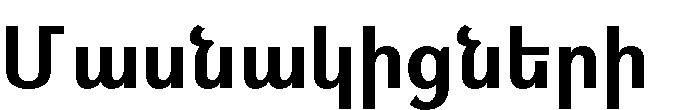 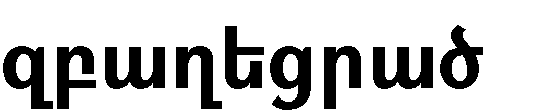 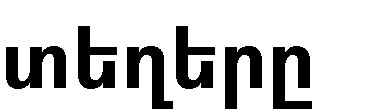 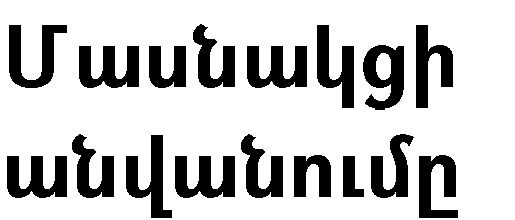 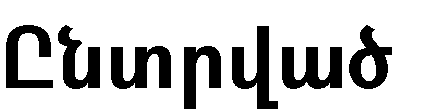 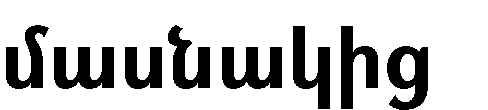 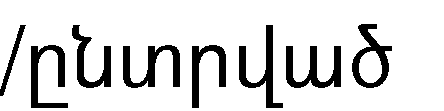 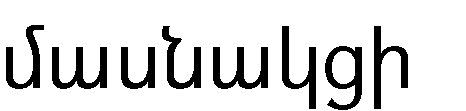 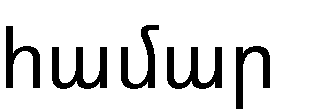 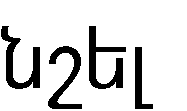 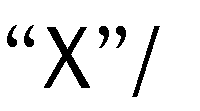 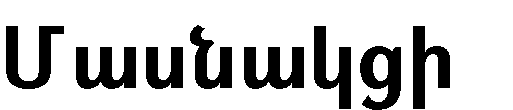 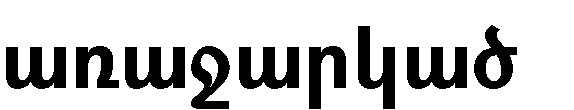 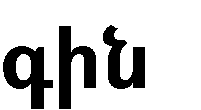 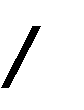 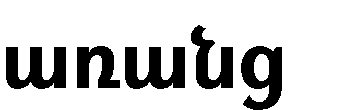 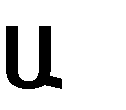 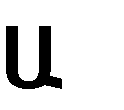 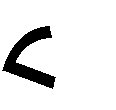 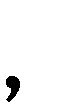 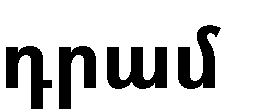 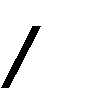 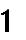 «ՍԱՍ-ԱՐ » ՍՊԸ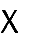 Հավ – 544000Տավարի միս -357000Կարտոֆիլ -57500Գազար – 69000Սոխ -7500Ձավար -210500Խնձոր -87500Սալոր -87500Շաքար -131850Աղ -11000Ձեթ -262500Ոսպ -315750Բրինձ – 95000Հնդկաձավար -246000Մակարոնեղեն – 172200Բուլկի -492000Թեյ – 7700Կակաո – 22100Կիսել -108000Կաղամբ – 30000Բազուկ -20000Խառը կանաչի -17500Մասնակցի անվանումըՀրավերի պահանջներին համապատասխանող հայտերՀամապատասխանելու դեպքում նշել XՀրավերի պահանջներին չհամապատասխանող հայտերչհամապատասխանելու դեպքում նշել XԱնհամապատասխանության համառոտ նկարագրություն1. ԱՁ Կարեն ՀամբարձումյանX ԱՁ Կարեն ՀամբարձումյանԹթվասեր -375000Մածուն – 190412Կաթ - 222400